Załącznik nr 3 do zarządzenia Nr 6/2022Dyrektora Powiatowego Centrum Pomocy Rodzinie w Polkowicach  z dnia 07.03.2022 r. 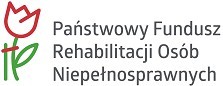 Data wpływu:	Nr sprawy:	Wnioskodawca:	Typ wniosku:	Karta ocenyKryteria PFRON i Realizatora razem: maksymalnie 100 pkt.Każdy Oceniający/Opiniujący, przystępując do oceny niniejszego wniosku deklaruje bezstronność wobec Wnioskodawcy i wniosku, który nie dotyczy ich osobiście, ich małżonków, wstępnych albo zstępnych, rodzeństwa, powinowatych w tej samej linii albo stopniu, osób pozostających w stosunku przysposobienia oraz ich małżonków, a także deklaruje, że nie istnieją inne okoliczności, które mogłyby wywołać wątpliwości co do ich bezstronności. Przystąpienie do oceny wniosku oznacza, że Oceniający spełnia także pozostałe warunki niezbędne do przeprowadzenia oceny wniosku, określone w rozdziale I ust. 3 dokumentu pn. „Zasady (...)".Kryteria PFRONKryteria PFRONKryteria PFRONKryteria PFRONLp.KryteriumDecyzjaWartość1Osoby, które uzyskały do wniosku pozytywną opinię eksperta                     w zakresie dopasowania wnioskowanej pomocy do aktualnych potrzeb wynikających z ich aktywności10 pkt2Osoby, które posiadają znaczny stopień niepełnosprawności, a w przypadku osób do 16 rok użycia – w orzeczeniu o niepełnosprawności posiadają więcej niż jedną przyczynę wydania orzeczenia o niepełnosprawności lub orzeczenie to jest wydane  z powodu całościowych zaburzeń rozwojowych (12-C)10 pkt3Osoby zatrudnione (w rozumieniu programu)10 pkt4Posiadanie podpisu elektronicznego/ProfiluZaufanego na platformie ePUAP I złożenie wniosku o dofinansowanie w formie elektronicznej w SOW10 pkt5Wniosek złożony w pierwszym półroczu 2022 roku5 pkt6Osoby poszkodowane w 2021 lub 2022 w wyniku działania żywiołu lub innych zdarzeń losowych5 pktRazemKryteria RealizatoraKryteria RealizatoraKryteria RealizatoraKryteria RealizatoraLp.KryteriumDecyzjaWartość1Osoby z niepełnosprawnościami, które zamieszkują tereny wiejskie20 pkt2Osoby z niepełnosprawnościami, które uczą się/studiują20 pkt3Osoby z niepełnosprawnościami, które nieotrzymały dotąd dofinansowania ze środków PFRON w ramach pilotażowego programu „Aktywny samorząd” 10 pktRazem